1. 연구개발 개요A. 연구개발과제 예상 결과물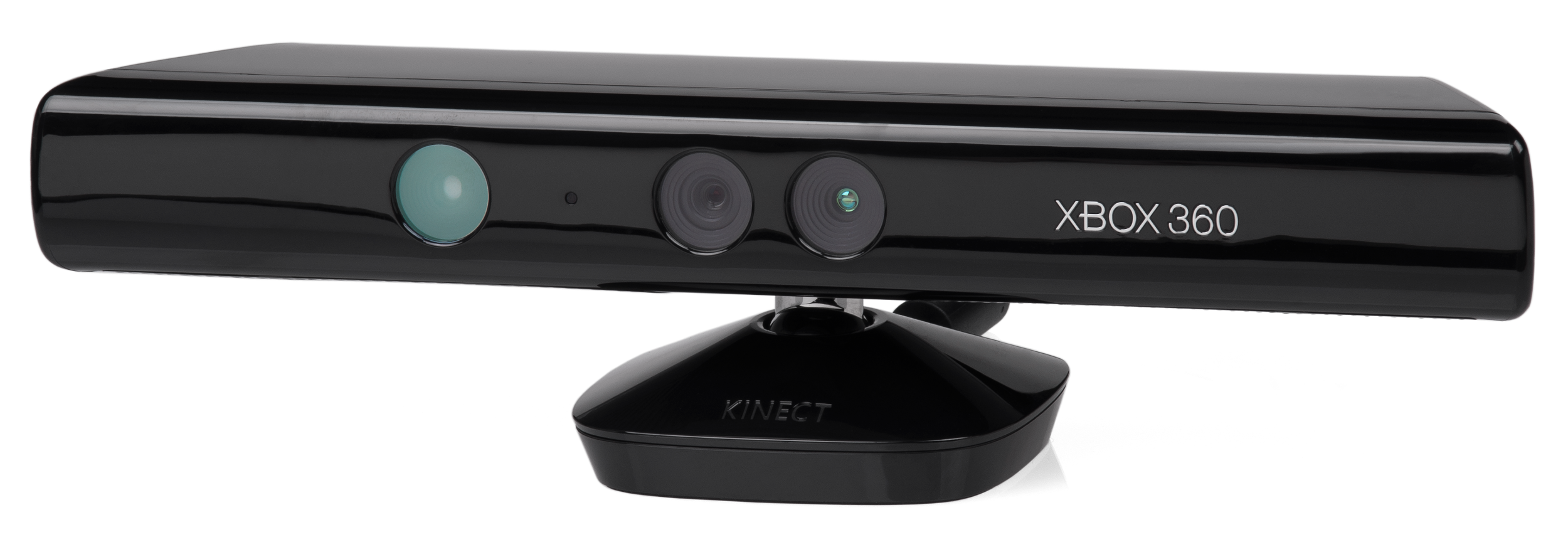 [그림 1] Microsoft Kinect 키넥트를 통해 촬영된 사람의 얼굴, 신체 영상정보가 적절한 처리를 통해 사람 각 개체별 고유의 정보를 추출 및 저장하여, 이를 이용해 사람을 기존 방식보다 빠른 속도와 높은 정확도를 가지고 인식하여 추가적인 행동을 할수 있게 하는 시스템 구축
B.연구 개발의 필요성 현재 시중에서 사용되는 대부분의 기술은 한대의 일반 카메라로 촬영된 평면 사진을 수학적인 방식을 통해 3차원적 모델링을 획득하여 이를 비교하는 방식으로 사용되고 있다. 이러한 방식은 변장, 노화, 머리카락의 길이, 표정, 조명, 방향에 의하여 크게 영향을 받고, 깊이 값에 대하여 정확한 측정이 어렵기 때문에 정확도가 부족하다. 깊이 정보에 대한 대표적인 취약점으로 같은 사람의 인쇄된 사진을 통해 인식해도 깊이 정보를 정확하게 얻을 방법이 없기 때문에 같은 사람으로 인식하는 취약점이 있다.
C.국내 외 기술 현황① 생체인식 현황 생체인식이란 하나 이상의 고유한 형질에 기반하여 사람을 인식하는 방식으로 지문·손 모양 ·얼굴·홍채·망막·정맥과 같은 신체적인 방식과 글씨체·음성·걸음걸이 등의 행동적인 방식으로 나뉜다. 이에 시스템은 각 개체별 고유의 정보를 추출하여 저장하는데 이를 템플릿이라 하며, 이후 접근시 이와 비교하여 같은 인물인지 판단한다. 생체인식은 기존의 키를 이용한 방식과는 다르게 사용자 자신의 고유 형질이 인식의 키로 사용되기 때문에 사용의 편리성때문에 시장의 증가하고 있다. 글로벌 시장조사기관인 Tractica는 세계 생체인식 시장은 2015년 20억 달러 규모로, 연평균 25.3%의 성장률을 보이며 2024년에는 149억 달러 규모로 확대될 것으로 전망했다. 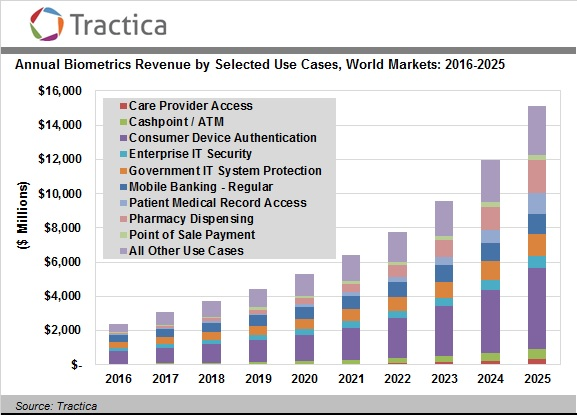 [그림 2] Growth in the biometrics market(Tractica)② 얼굴인식 현황 얼굴인식은 생체인식의 신체적 방식의 한 종류로 사람의 얼굴을 통해 해당 개인을 확인하는 방식이다. 얼굴인식은 이미 다양한 소비자 제품에 탑제되어 있는 보편화된 기능으로 대표적으로 안드로이드4.0 부터 사용 가능한 얼굴 인식 잠금 해제가 있다.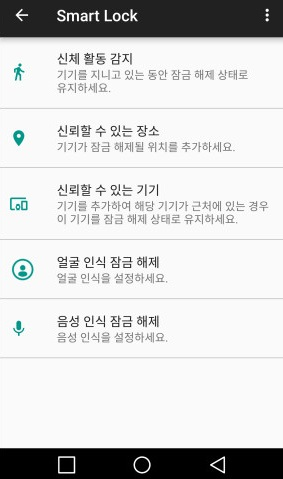 [그림 3] LG G4에 탑재되어 있는 얼굴인식 현재 보편화된 방식은 스마트폰이나 노트북에 탑재가 되어 있는 일반 카메라를 통해 인식하는 방식으로 깊이 값을 정확하게 측정하기 어렵다. 이러한 방식을 보완하기 위해 최근 하드웨어 적으로 사용하는 방식은 2개의 적외선 카메라를 이용하여 최대한 정확한 깊이 값을 얻어내는 방식으로 대표적인 카메라로는 Intel RealSense와 Windows Kinect가 있다. Intel RealSense 카메라의 경우 Windows 10에 탑재되는 Windows Hello 라는 기능의 얼굴인식 기능의 카메라로 사용된다. 2. 연구개발의 목표와 내용A. 최종목표 및 세부목표① 연구개발과제 최종 예상 결과물스켈레톤 인식과 얼굴 인식의 이중 식별 알고리즘을 활용한 통합 보안 시스템인 J.A.R.V.I.S를 개발한다. Kinect 카메라를 통해 안면과 스켈레톤을 동시에 인식한 결과를 결합해 인물을 식별하고 그에 따른 보안 서비스를 제공하도록 하는 시스템을 구축하고자 한다.B. 시나리오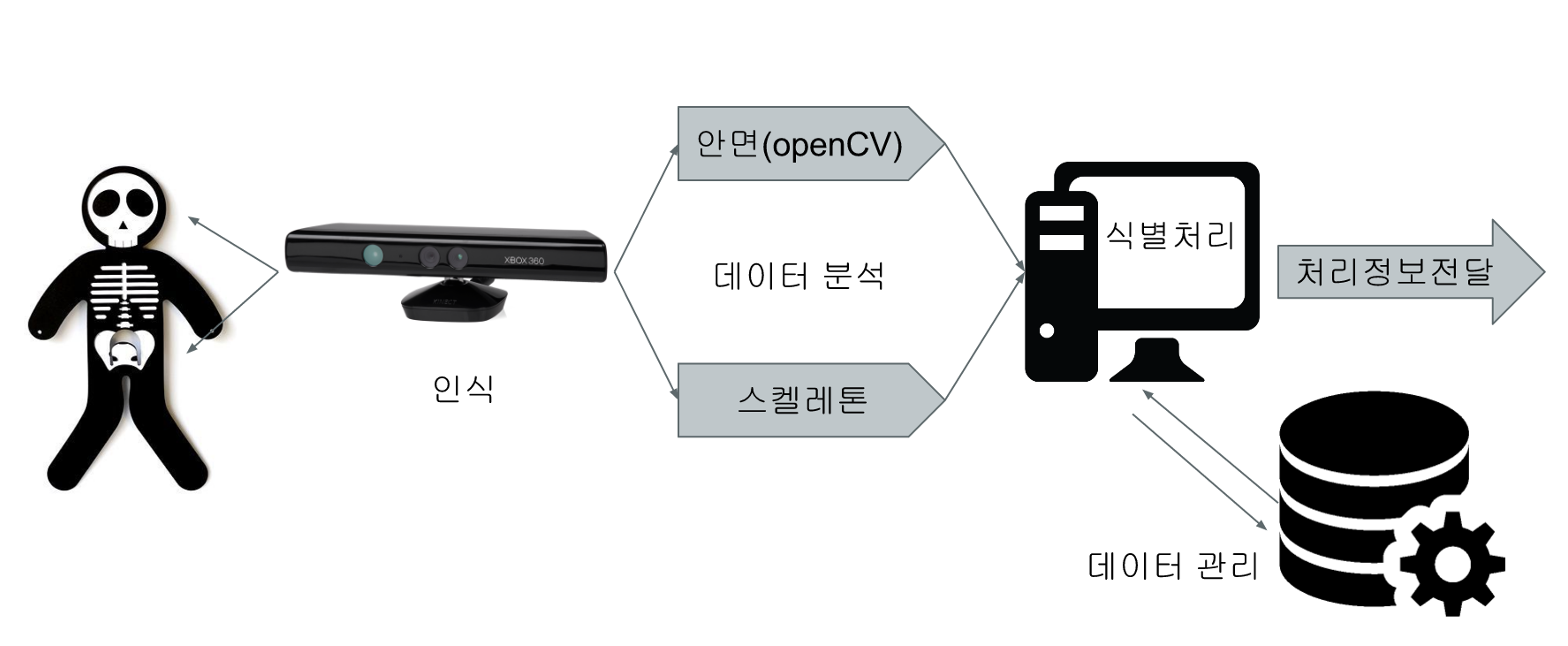 [그림 4] 시나리오 예시 해당 시스템의 예상 시나리오는 다음과 같다. 1차적으로 Kinect를 통하여 사람을 인식하게 된다. 인식된 얼굴과 관절의 정보를 컴퓨터에 이미 저장되어 있는 템플릿과 비교한다. 이때 템플릿의 정보와 일치하는 경우 구현된 시스템의 소프트웨어는 일치할 경우 실행해야될 행동을 실행한다. 예를 들어 스마트폰으로 알람을 전송하거나 직접 신호를 보내 문을 개방할수 있다. 
C. Design
① Hardware Component 기존 얼굴인식과의 차별을 위하여 보다 정확한 깊이 거리를 측정할 수 있고 본 시스템의 또다른 특징인 관절 인식을 통한 스켈레톤 인식을 위해  Microsoft Kinect를 이용한다. Kinect는 적외선 카메라와 일반 카메라를 이용하여 기존 방식보다 정확한 깊이 정보를 얻게 된다. 이 정보를 소프트웨어로 보내 적절히 처리하게 한다. 또한 이 Kinect를 연결하고 소프트웨어 프로그램을 작동시킬 충분한 저장매체와 성능을 가진 컴퓨터가 필수적이다.
② Software Component 사용되는 기기인 Kinect의 작동 및 인식에 대하여 제공되는 Kinect SDK를 활용한다. Kinect SDK를 통해 Kinect SDK에서 제공하는 정보를 전송받아 과거 얼굴 인식에서 사용했던 방식의 취사선택과 얼굴인식에 대한 고유의 방법을 고려하고 시스템의 또다른 특징인 관절에 대한 인식을 고려하여 개체의 고유한 정보를 얻게 된다. 이를 소프트웨어에서는 저장되어 있는 템플릿들과 효율적인 방법으로 비교하여 인식에 성공하거나 실패한다. 성공이나 실패에 따라 지정된 행동을 시행한다. 한편, 입력과 출력을 처리할 UI부분을 처리할 구성요소가 필요하며 MFC나 WPF 또는 Raw한 Windows API를 사용할 계획이다. 또 SDK로 미흡한 부분은 OpenCV를 사용하여 직접 처리할 계획이다. 3. 연구개발 추진 전략 및 추진 체계
A. 연구개발 추진 전략
① 기술 정보 수집
- 얼굴 인식 기술 종류- 기존 얼굴 인식의 방식에 대하여 확인
- 스켈레톤 인식 활용 사례- 실패 사례 원인 분석② 소스 분석 및 개발- Kinect SDK에 존재하는 문서 참조- OpenCV에 대한 문서 참조- UI 처리를 위한 문서 참조- Kinect toolkit에 이미 공개되어 있는 오픈 소스 분석
- 응용 개발③ 신뢰성
- 기존 방식의 높은 신뢰도를 가지는 방법을 취사선택하여 적용- 깊이 정보를 정확하게 추출한 값으로 각 개체별 템플릿 생성- 스켈레톤 인식 기술을 추가하여 안면 유사도 취약성 보완④ 속도- 기존 방식에 준하는 속도로 인식- 바람직하게는, 기존 방식보다 빠른 속도로 인식
B. 연구개발 추진 체계2017. 03.2017년도 소프트웨어종합설계1 연구개발제안서2017년도 소프트웨어종합설계1 연구개발제안서2017년도 소프트웨어종합설계1 연구개발제안서2017년도 소프트웨어종합설계1 연구개발제안서2017년도 소프트웨어종합설계1 연구개발제안서2017년도 소프트웨어종합설계1 연구개발제안서2017년도 소프트웨어종합설계1 연구개발제안서2017년도 소프트웨어종합설계1 연구개발제안서2017년도 소프트웨어종합설계1 연구개발제안서2017년도 소프트웨어종합설계1 연구개발제안서2017년도 소프트웨어종합설계1 연구개발제안서2017년도 소프트웨어종합설계1 연구개발제안서2017년도 소프트웨어종합설계1 연구개발제안서2017년도 소프트웨어종합설계1 연구개발제안서2017년도 소프트웨어종합설계1 연구개발제안서2017년도 소프트웨어종합설계1 연구개발제안서①보안등급[ ]보안, [○]일반[ ]보안, [○]일반[ ]보안, [○]일반②공개가능여부②공개가능여부[○]가, [ ]부[○]가, [ ]부③과 제 명국문키넥트를 이용한 안면 인식 보안시스템 구축키넥트를 이용한 안면 인식 보안시스템 구축키넥트를 이용한 안면 인식 보안시스템 구축키넥트를 이용한 안면 인식 보안시스템 구축키넥트를 이용한 안면 인식 보안시스템 구축키넥트를 이용한 안면 인식 보안시스템 구축③과 제 명영문Face Recognition Security System using KinectFace Recognition Security System using KinectFace Recognition Security System using KinectFace Recognition Security System using KinectFace Recognition Security System using KinectFace Recognition Security System using Kinect④팀 이름J.A.R.V.I.SJ.A.R.V.I.SJ.A.R.V.I.SJ.A.R.V.I.SJ.A.R.V.I.SJ.A.R.V.I.SJ.A.R.V.I.S⑤연구책임자성명전영재 전영재 소속소속단국대학교 소프트웨어학과단국대학교 소프트웨어학과⑤연구책임자휴대전화010-3938-5747010-3938-5747E-mailE-mailwjsdudwo2002@naver.comwjsdudwo2002@naver.com⑥총 연구기간2016 년 3 월 08 일 ~ 2016 년 06 월 15 일 ( 3 개월)2016 년 3 월 08 일 ~ 2016 년 06 월 15 일 ( 3 개월)2016 년 3 월 08 일 ~ 2016 년 06 월 15 일 ( 3 개월)2016 년 3 월 08 일 ~ 2016 년 06 월 15 일 ( 3 개월)2016 년 3 월 08 일 ~ 2016 년 06 월 15 일 ( 3 개월)2016 년 3 월 08 일 ~ 2016 년 06 월 15 일 ( 3 개월)2016 년 3 월 08 일 ~ 2016 년 06 월 15 일 ( 3 개월)⑦참여인력총 : 4 명총 : 4 명총 : 4 명총 : 4 명총 : 4 명총 : 4 명총 : 4 명⑦참여인력 1성명이민권이민권소속소속단국대학교 소프트웨어학과단국대학교 소프트웨어학과⑦참여인력 1휴대전화010-8789-0011010-8789-0011E-mailE-maillmgss2222@naver.comlmgss2222@naver.com⑧참여인력 2성명박병용박병용소속소속단국대학교 소프트웨어학과단국대학교 소프트웨어학과⑧참여인력 2휴대전화010-8021-5268010-8021-5268E-mailE-mailqkrquddyd94@naver.comqkrquddyd94@naver.com⑨참여인력 3성명서승민서승민소속소속단국대학교 소프트웨어학과단국대학교 소프트웨어학과⑨참여인력 3휴대전화010-6695-4766010-6695-4766E-mailE-mailtmdals9545@gmail.comtmdals9545@gmail.com⑩핵심키워드국문생체 인식생체 인식생체 인식영상 정보 처리영상 정보 처리영상 정보 처리⑩핵심키워드영문BiometricsBiometricsBiometricsImage Data ProcessingImage Data ProcessingImage Data Processing   관계 규정과 모든 지시사항을 준수하면서 이 연구개발사업을 성실히 수행하기 위하여 아래와 같이 연구개발계획서를 제출합니다.                                                                                                                         2016 년 3 월 28 일                                                                                                         주관연구책임자: 전 영 재 (인)  최종무교수님 귀하   관계 규정과 모든 지시사항을 준수하면서 이 연구개발사업을 성실히 수행하기 위하여 아래와 같이 연구개발계획서를 제출합니다.                                                                                                                         2016 년 3 월 28 일                                                                                                         주관연구책임자: 전 영 재 (인)  최종무교수님 귀하   관계 규정과 모든 지시사항을 준수하면서 이 연구개발사업을 성실히 수행하기 위하여 아래와 같이 연구개발계획서를 제출합니다.                                                                                                                         2016 년 3 월 28 일                                                                                                         주관연구책임자: 전 영 재 (인)  최종무교수님 귀하   관계 규정과 모든 지시사항을 준수하면서 이 연구개발사업을 성실히 수행하기 위하여 아래와 같이 연구개발계획서를 제출합니다.                                                                                                                         2016 년 3 월 28 일                                                                                                         주관연구책임자: 전 영 재 (인)  최종무교수님 귀하   관계 규정과 모든 지시사항을 준수하면서 이 연구개발사업을 성실히 수행하기 위하여 아래와 같이 연구개발계획서를 제출합니다.                                                                                                                         2016 년 3 월 28 일                                                                                                         주관연구책임자: 전 영 재 (인)  최종무교수님 귀하   관계 규정과 모든 지시사항을 준수하면서 이 연구개발사업을 성실히 수행하기 위하여 아래와 같이 연구개발계획서를 제출합니다.                                                                                                                         2016 년 3 월 28 일                                                                                                         주관연구책임자: 전 영 재 (인)  최종무교수님 귀하   관계 규정과 모든 지시사항을 준수하면서 이 연구개발사업을 성실히 수행하기 위하여 아래와 같이 연구개발계획서를 제출합니다.                                                                                                                         2016 년 3 월 28 일                                                                                                         주관연구책임자: 전 영 재 (인)  최종무교수님 귀하   관계 규정과 모든 지시사항을 준수하면서 이 연구개발사업을 성실히 수행하기 위하여 아래와 같이 연구개발계획서를 제출합니다.                                                                                                                         2016 년 3 월 28 일                                                                                                         주관연구책임자: 전 영 재 (인)  최종무교수님 귀하목 차연구개발 개요················································································3연구개발과제 예상 결과물·······················································3연구 개발의 필요성································································3국내 외 기술 현황··································································3생체 인식 현황·····························································3얼굴 인식 현황·····························································4연구개발의 목표와 내용···································································5최종목표 및 세부목표·····························································5시나리오·············································································6Design················································································6Hardware Component···················································6Software Component····················································6연구개발 추진 전략 및 추진 체계························································7연구개발 추진 전략································································7기술 정보 수집·····························································7소스 분석 및 개발·························································7신뢰성········································································7속도···········································································7연구개발 추진 체계································································8구분내용최종목표Kinect 영상의 센서를 통해 처리된 스켈레톤과 얼굴 인식을 통해 사용자를 식별하는 시스템을 구축한다. 기존 얼굴 인식과 다르게 깊이정보를 판별하여 실제 사람인지 분별하고 이중 식별을 통해 정확성을 높인다.세부목표자료 수집 및 개발 범위 확정개발 계획 수립개발 환경 구성Kinect를 이용한 스켈레톤 식별 기능 제작Kinect를 이용한 얼굴 식별 기능 제작OpenCV를 이용한 정확도 향상법 구안 및 구현스켈레톤/얼굴 통합 식별 알고리즘 작성 및 기능 제작식별 데이터 관리 규칙 적용통합 시스템 구축 및 시연준비테스팅 및 유지보수연구개발 계획3월4월4월4월4월5월5월5월5월5월6월6월6월연구개발 계획3/294/54/124/194/265/35/105/175/245/316/76/146/15자료수집개발계획개발환경안면인식 구현스켈레톤 인식openCV통합 시스템테스트시연